Фликеры - это изделия для детей и взрослых в виде нашивок, шевронов или подвесок для ношения в ночное время для снижения случаев наезда на пешеходов.Фликер (световозвращатель) на одежде - на сегодняшний день реальный способ уберечь себя  от травмы на неосвещенной дороге. Принцип действия его основан на том, что свет, попадая на его поверхность из специального пластика, концентрируется и отражается в виде узкого пучка. Чем больше фликеров, тем лучше.  Самый оптимальный вариант, когда на пешеходе находится 4 фликера: справа – слева, спереди – сзади.Если фликер расположен правильно на одежде, то, когда вы переходите дорогу, водитель увидит Вас и снизит скорость.Особое внимание загородным трассам. Мало ли бывает ситуаций - сломалась машина, отстал от поезда, от автобуса, засиделся у знакомых, а необходимо возвращаться в город.Человек без светоотражающих элементов на обочине дороги часто подвергает свою жизнь опасности.Фликер - не панацея, но фликер заметен в свете фар автомобиля.             Прикрепи к одежде ФЛИКЕР –             Это твой телохранитель!Буклет"Внимание - фликер"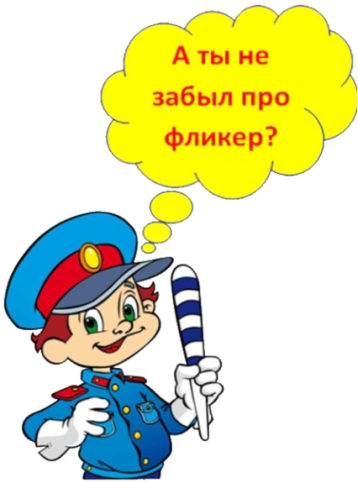 МБДОУ «Црр - д/с №6»